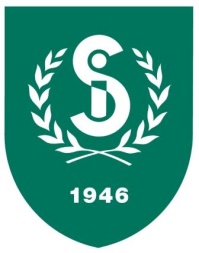 PM Treningsløp i Melsheia 02.05.2019Velkommen til treningsløp!Start mellom 18:15 og 18.30.Fremmøte: SI-hyttaSamlingsplass: SI-hytta.Løype Nybegynner-kort: 2 km.Løype Nybegynner-lang: 3 km.Løype C: 3 km.Løype B: 4 km.Start: Følg merking ca 400m langs vegen mot Arboretet/Myklebust. Løypene går i variert skog og med ein stor del innslag av løping langs sti og grusvegar. Velkomen!Jon Duncan (lølypelegger) og Magnus Landstad (løpsleder)